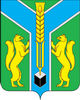 Контрольно-счетная палатамуниципального образования «Заларинский район»З АК Л Ю Ч Е Н И Е  № 14/31-зКонтрольно-счетной палаты МО «Заларинский район» на проектбюджета Черемшанского муниципального образования на 2020 год и плановый период 2021 и 2022 годов13 декабря  2019 года                                                                                            п.ЗалариНастоящее заключение подготовлено мною, аудитором   Контрольно-счетной палаты МО «Заларинский район»  Кантонист Т.В., на основании Положения о КСП, плана работы КСП на 2019 год, соглашения о передаче Контрольно-счётной палате полномочий по осуществлению внешнего муниципального финансового контроля, в рамках стандарта внешнего муниципального финансового контроля «Порядок осуществления КСП предварительного контроля  формирования проекта местного бюджета на очередной финансовый год и плановый период» (СВМФК-3).Общие положенияПроект бюджета Черемшанского муниципального образования (далее – Черемшанского  МО, поселение) представлен в Контрольно-счетную палату своевременно.Проект бюджета поселения  сформирован на 3 года:  на 2020 год и плановый период 2021 и 2022 годов. Перечень документов и материалов, представленных одновременно с проектом бюджета, в основном, соответствует требованиям ст. 184.2 Бюджетного кодекса РФ. Формирование основных параметров  бюджета поселения на 2020 год и плановый период 2021 и 2022 годов осуществлялось на основании ожидаемых параметров исполнения бюджета за текущий 2019 год, показателей прогноза социально-экономического развития муниципального образования  до 2022 года, основных направлений бюджетной и налоговой политики Черемшанского МО. Кроме того, учтены изменения, внесенные в Бюджетный кодекс РФ, Налоговый кодекс.Анализ прогноза  социально-экономического развитияЧеремшанского  муниципального образования на 2020-2022 годыВ соответствии с требованиями ст.173 Бюджетного кодекса РФ, одновременно с проектом бюджета  представлены отдельные показатели прогноза социально-экономического развития поселения на 2020 – 2022 годы. В Черемшанском муниципальном образовании разработана концепция социально-экономического развития  поселения, сформированы приоритеты социально-экономического развития до 2023 года.  Для расчета проекта бюджета поселения за основу приняты отдельные показатели развития экономики,  направленные в основном, на поддержание достигнутого уровня развития. Анализ отдельных показателей прогноза социально – экономического развития Черемшанского  муниципального образования на 2020-2022 годы показал:Выручка от реализации товаров (работ, услуг) составит на 2020 год в сумме 2,546 млн.руб. (рост 5%) и на 2021-2022 годы планируется с незначительным увеличением по сравнению с 2020 годом на 256,0 тыс.руб. или 10%.Среднесписочная  численность  работающих составит в  2020-2022 годах, по сравнению с 2019 годом,  планируется на одном уровне –229 человек.Фонд оплаты труда составит  на 2020-2022 годы в сумме 6,2 млн.руб. ежегодно на уровне 2019 года.Согласно прогнозу, в муниципальном образовании на 2019 год зарегистрировано 4   индивидуальных предпринимателя, что на 2 предпринимателя меньше 2018 года.Анализ отдельных показателей прогноза социально-экономического развития   показал, что в уровне жизни населения Черемшанского  МО  в 2020 году, по сравнению с 2019 годом,  и в плановом периоде 2021-2022 годов, значительные изменения  не планируются.Основные направления бюджетной и налоговой политики на 2020-2022 годыВ составе документов к  проекту бюджета  представлено Положение об основных направлениях бюджетной и налоговой политики Черемшанского  МО на 2020 год и плановый период 2021 и 2022 годов (далее – Основные направления) с соответствующим постановлением главы администрации, при этом, дата и номер постановления не указаны.Основной целью бюджетной и налоговой политики поселения, является обеспечение сбалансированности  и устойчивости бюджетной системы муниципального образования.Проведение  работы по повышению качества бюджетного планирования, увеличению поступлений доходов в бюджет,  оптимизации расходов и распределение финансовых ресурсов на приоритетные направления.В ходе проведения анализа представленных направлений Контрольно-счетной палатой отмечено, что основные цели и задачи  бюджетной и налоговой политики поселения связаны с  направлениями бюджетной и налоговой политики района на 2020 год и плановый период 2021 и 2022 годов.Анализ прогноза бюджета Черемшанского  МО на 2020 год и на плановый период 2021 и 2022 годовОсновные параметры  бюджета Черемшанского  МО  на 2020 год и плановый период 2021 и 2022 годовтыс.рублейДоходная часть бюджетаДоходы бюджета Черемшанского МО на 2020 год предлагается утвердить в объеме 9857,1 тыс.руб., это на 620,7 тыс.руб. или на 6,8 % больше ожидаемого исполнения  2019 года. На плановый период: в   2021 году с уменьшением на 12,9% к уровню 2020 года и в 2022 году на 1,3 % к уровню 2021 года.Собственные доходы бюджета поселения запланированы на 2020 год в сумме 1170,6 тыс.руб, что на 27,9 тыс.руб.  больше   ожидаемого исполнения 2019 года.  В 2021-2022 годах объем собственных доходов планируется незначительно увеличить   до  1,3% ежегодно.                                                                                                                                                                                                                                          В соответствии с действующим законодательством, все источники доходов бюджета поселения закреплены за соответствующими главными администраторами доходов, которые отражены в Приложении № 2 к решению о  проекте бюджета, и которые обязаны осуществлять контроль за правильностью исчисления налогов, полнотой и своевременностью их уплаты, принимают решения о взыскании пени и штрафов по ним.Налог на доходы физических лиц, прогноз поступления налога в бюджет в 2020 году составляет 132,0 тыс. руб. или 132% к ожидаемым поступлениям 2019 года и на плановый период 2021-2022 годов с небольшим увеличением на 3% и 3,6% ежегодно. Расчет основан на данных по фонду оплаты труда и социальным  выплатам работникам предприятий, бюджетных учреждений  и денежного содержания муниципальным служащим.Налоги на товары (работы, услуги), реализуемые на территории Российской Федерации, прогноз поступлений по акцизам по подакцизным товарам (продукции), производимым на территории Российской Федерации рассчитан на уровне 2019 года  с учетом коэффициента дефлятора, план на 2020 год составил 912,6 тыс. рублей (+3,3%) к ожидаемым поступлениям 2019 года, на 2021-2022 годы с увеличением на 3,6% и 3,9% ежегодно. Указанные средства образуют дорожный фонд поселения и составляют  78 % от объема собственных доходов бюджета поселения.Главным администратором данного вида доходов является Федеральное казначейство по Иркутской области, которое доводит информацию об объемах поступлений акцизов в бюджеты поселений. Информация Федерального казначейства по Иркутской области поступлений доходов от уплаты акцизов на нефтепродукты на 2021-2022 годы опубликована 5 ноября 2019 года, в связи с этим необходимо внести изменения по данному виду налога в проект бюджета на 2020-2022 годы. Налоги на имущество: - налога на имущество физических лиц планируется получить в 2020-2022 годах в сумме 19,0 тыс.руб. ежегодно на   уровне  ожидаемых  поступлений   2019 года.- земельный налог прогнозируется на 2020-2022 годы   в объеме 107,0 тыс.руб. ежегодно, что на 7% больше  ожидаемых поступлений 2019 года.Безвозмездные поступленияБезвозмездные поступления из бюджетов других уровней на 2020 год составят 8586,5 тыс.руб., что на 102,8 тыс.руб. или на 6,9% больше  ожидаемых поступлений 2019 года. На плановый период запланировано на 2021 год в сумме 7374,0 тыс.руб. (снижение 15,1%) и на 2022 год в сумме 7214,0 тыс.руб. (снижение 2,1%).Удельный вес  безвозмездных поступлений в общем объеме доходов бюджета поселения в  2020 году составит 88%, а по ожидаемому исполнению 2019 года этот показатель составит - 87% от общего объема доходов бюджета поселения. Безвозмездные поступления:- дотация на выравнивание  бюджетной обеспеченности муниципальных образований из бюджета района составила в 2020 году – 7820,9 тыс.руб. или рост  на 12% к ожидаемому исполнению 2019 года, а в 2021 году – 6866,6 тыс.руб. или снижение на 12% и в 2022 году – 6704,0 тыс.руб. или снижение на  2,4% к отчётному году.Следует отметить,  что с 2020 года  изменился порядок расчёта данной дотации на основании изменений, вносимых в Закон Иркутской области № 74-оз « О межбюджетных трансфертах и нормативах отчислений доходов в местные бюджеты».- дотация на выравнивание  бюджетной обеспеченности муниципальных образований из  областного бюджета составила в 2020 году – 198,3 тыс.руб. или рост  на 2 % к ожидаемому исполнению 2019 года, а в 2021 году – 180,5 тыс.руб. или снижение на 9 % и в 2022 году – 180,4 тыс.руб. или снижение на  0,1 тыс.руб. к отчётному году.- субвенция на осуществление первичного воинского учета  из федерального бюджета, в 2020 году  планируется в сумме 125,6  тыс.руб. или с ростом на 8,3% к ожидаемому исполнению 2019 года, на 2021 год – 126,2 тыс.руб., на 2022 год – 129,1 тыс.руб.  - субвенция на осуществление областного государственного полномочия по осуществлению перечня должностных лиц органов местного самоуправления, уполномоченных составлять протоколы об административных нарушениях, предусмотренных отдельными законами Иркутской области об административной ответственности планируется на 2020-2022 годы в сумме 0,7 тыс.руб. ежегодно.- субсидии на реализацию мероприятий перечня проектов народных инициатив планируется на 2020-2022 годы в сумме 200,0 тыс.руб. это на 100,0 тыс. рубл.  больше чем в  2019 году.Проверкой установлено: все средства федерального, областного бюджета и бюджета МО «Заларинский район», которые на данный момент определены для Черемшанского муниципального образования в проекте областного и районного бюджета, отражены в доходной части  проекта бюджета.Расходы бюджета Черемшанского муниципального образованияОсновные параметры бюджета Черемшанского МО на 2020 годи на плановый период 2021 и 2022 годовРасходы бюджета поселения на 2020 год предлагается утвердить в объеме 9 915,63 тыс.руб., что больше ожидаемого исполнения 2019 года на 689,23 тыс.руб.  или на 6,9%. На 2021 год запланированы в сумме 8436,67 тыс.руб. с увеличением  расходов к уровню 2020 года на 17,5% и на 2022 год - в сумме 317,72 тыс.руб. или снижение на 3,7% к уровню 2021 года. Согласно требованиям ст.184.1  Бюджетного Кодекса РФ  утверждены  объемы условно утверждаемых расходов,  не распределенных  в расходной части бюджета в плановом периоде.  В представленном проекте бюджета района указанные расходы предлагается утвердить в объеме  на 2021 год -  207,9 тыс.руб. и на 2022 год – 410,0 тыс.руб. Проверка показала, что установленные Бюджетным Кодексом нормативы расчета условно утверждаемых расходов соблюдены. Анализ структуры расходов по разделам бюджетной классификации в 2020-2022 году показал:Раздел 01 «Общегосударственные вопросы». В данном разделе отражены расходы на заработную плату с начислениями главе муниципального образования,  расходы на содержание администрации Черемшанского  муниципального образования. Объем резервного фонда прогнозируется в  сумме 1 тыс.руб. и используется на цели в соответствии с Положением о порядке расходования средств резервного фонда, утвержденным главой администрации.Общая сумма расходов по данному разделу на 2020 год планируется в размере 5730,32 тыс.руб. на 275,63 тыс.руб. или на 5% больше ожидаемого исполнения 2019 года. В 2021 году уменьшение на 15%, в 2022 году прослеживается незначительное увеличение указанных расходов по отношению к 2021 году на 3,5%. Расходы на содержание главы администрации поселения в 2020-2022 годах запланированы в сумме 542,6 тыс.руб. ежегодно с уменьшением на 6,5% к ожидаемому исполнению 2019 года.Расходы на содержание администрации поселения на 2020 год в сумме 4019,72 тыс.руб. с уменьшением на 852,5 тыс.руб. к ожидаемому исполнению 2019 года, на 2021 год – 3328,37 тыс.руб. и на 2022 год – 3300,66 тыс.руб. По подразделу 0203 «Национальная оборона» отражены расходы за счет средств федерального бюджета по  осуществлению первичного воинского учета на территориях, где отсутствуют военные комиссариаты. Расходы по данному подразделу на 2020-2022 годы отражены в сумме 123,4  тыс.руб., 124,0 тыс.руб. и 126,90 тыс.рубл. или на   уровне ожидаемого исполнения  2019 года.  По разделу 03 «Национальная безопасность и правоохранительная деятельность» обозначены расходы на 2020-2022 годы в сумме 2,0 тыс.руб. Предусмотрены расходы  по двум муниципальным  программам «Пожарная безопасность на территории МО » на 2020 год в сумме 1,0 тыс.руб., на 2021 год – 1,0 тыс.руб. и на 2022 год – 1,0 тыс.руб. и  «Противодействие коррупции» на 2020-2022 годы по 1,0 тыс.руб.По подразделу 0409 предусмотрены расходы на  дорожное хозяйство по МП «Комплексное развитие систем транспортной инфраструктуры муниципального образования на 2017-2032гг.» на 2020 год в сумме 912,6 тыс.руб., на 2021 год – 947,1 тыс.руб. и на 2022 год – 984,1 тыс.руб. с уменьшением на 63% к ожидаемому исполнению 2019 года. Данные расходы предусмотрены за счет доходов, поступающих от уплаты акцизов по подакцизным товарам.            По подразделу  0502 «Коммунальное хозяйство» запланированы расходы:- на мероприятия  области коммунального хозяйства на 2020-2022 годы в сумме  1,0 тыс.руб., ежегодно.           По  подразделу 0503 «Благоустройство» запланировано:- на уличное освещение, на содержание мест захоронения и мероприятия по благоустройству на 2020год в сумме 419,41 тыс.руб. и 2021-2022 годы-73,0 тыс.руб.ежегодно.  По разделу 08 «Культура» сумма расходов составит в 2020 году 2 583,7 тыс.руб. или  на 384,17 тыс.руб. больше ожидаемого исполнения 2019 года, на 2021 год – 2155,19 тыс.руб.  и в 2022 году – 1964,59 тыс.руб. Данные расходы предусмотрены на поддержку и развитие домов культуры муниципального образования.Раздел 10 «Другие вопросы в области социальной политики» По данному разделу общая сумма расходов составит в 2020году 141,0 тыс.руб., 2021 году -151,0 тыс.рубл., и в 2022 году 161,0 тыс.рубл. В данном разделе предусмотрены расходы по МП Доступная среда для инвалидов и других маломобильных групп населения Черемшанского  МО» ,   а также по данному разделу предусмотрена выплата доплат к пенсиям муниципальных служащих за счет средств местного бюджета .Источники внутреннего финансирования дефицита бюджетаПрогнозируемый объем дефицита бюджета  поселения на 2020 год  составит  58,53 тыс.руб., на 2021 год – 60,5 тыс.руб., на 2022 год – 62,6 тыс.руб. Источниками финансирования дефицита бюджета по всем трем годам планируется согласно требованиям ст. 96 Бюджетного кодекса РФ кредиты в  кредитных организациях. Объем муниципального  долга по состоянию на 1 января 2020 года в Черемшанского  муниципальном образовании   составит 57,34 тыс.руб. и предельный объем муниципального долга на 2020 год предусмотрен в размере 585,3 тыс.руб. ,  на 2021 год – 605,0 тыс.руб., на 2022 год – 626,0 тыс.руб. в соответствии с требованиями ст. 107 Бюджетного кодекса РФ.Верхний  предел  муниципального долга предлагается утвердить по состоянию на 1 января 2021 года в размере 115,87 тыс.руб., на 1 января 2022 года – 176,37 тыс.руб. и на 1 января 2023 года – в размере 62,60 тыс.руб.,  что  не противоречит требованиям ст. 107 Бюджетного кодекса РФ.Уполномоченным органом, осуществляющим внутренние заимствования, является администрация Черемшанского муниципального образования.Анализ текстовой части  проекта решения о бюджете Правовая экспертиза текстовой части проекта решения Думы «О бюджете Черемшанского муниципального образования  на 2020 год и плановый период  2021 и 2022 годов» показала:- требования статьи ст. 184.1 Бюджетного кодекса РФ и статьи 24 Положения о бюджетном процессе в Черемшанском муниципальном образовании, утверждённым решением Думы от 30.08.2016 года № 58 (188)3,   в основном исполнены в части отражения основных характеристик и иных показателей местного бюджета.Статьями 1-8 проекта решения о бюджете предусмотрены основные характеристики по доходам, расходам и дефициту местного бюджета на 2020 год и на плановый период 2021 и 2022 годов согласно приложениям №1-10.Статьёй 9  проекта решения бюджета утверждается объем бюджетных ассигнований дорожного фонда Черемшанского муниципального образования:на 2020 год в размере 912,6 тыс. рублей;на 2021 год в размере 947,1 тыс. рублей;на 2022 год в размере 984,1 тыс. рублей.Статьями 10-11 проекта решения о бюджете утверждается программа муниципальных внутренних заимствований и источники внутреннего финансирования дефицита местного бюджета на 2020 год и на плановый период 2021 и 2022 годов согласно приложениям № 9-12.Статьей 12 проекта решения о бюджете предусмотрен создается резервный фонд  администрация Черемшанского  муниципального образования на 2020 2022 годы  в сумме 1тыс. рублей.Статьей 14-15 проекта решения о бюджете утверждается предельный объём и верхний предел муниципального долга. Статьёй 17 проекта решения о бюджете установлены дополнительные основания для внесения изменений в сводную бюджетную роспись местного бюджета.Статьей 20 проекта решения о бюджете предусматривается предоставление бюджетным и автономным учреждениям района субсидий на финансовое обеспечение выполнения ими муниципального задания  по оказанию муниципальных услуг и на иные цели. При этом, в нарушение требований статьи ст. 184.3 Бюджетного кодекса РФ объем бюджетных ассигнований, направляемых на исполнение публичных нормативных обязательств  не предусмотрен в проекте решения о бюджете. Выводы и предложенияЗаключение Контрольно-счётной палаты муниципального образования «Заларинский район» на проект решения Думы «О бюджете Черемшанского  муниципального образования на 2020 год и плановый период  2021 и 2022 годов» подготовлено в соответствии  с Бюджетным кодексом РФ, Положением о бюджетном процессе в Черемшанском муниципальном образовании, утверждённым решением Думы от 30.08.2016 года № 58 (188)3, Положением о Контрольно-счетной палате МО «Заларинский район».            Требования статей 184.1, 184.2 Бюджетного кодекса РФ и Положения о бюджетном процессе в Черемшанского муниципальном образовании, в основном исполнены в части отражения основных характеристик и иных показателей местного бюджета в проекте решения Думы о бюджете и предоставления документов и материалов одновременно с проектом решения о бюджете.При этом, в нарушение требований статьи ст. 184.3 Бюджетного кодекса РФ объем бюджетных ассигнований, направляемых на исполнение публичных нормативных обязательств  не предусмотрен в проекте решения о бюджете. Доходы бюджета Черемшанского МО на 2020 год предлагается утвердить в объеме 9857,1 тыс.руб., это на 620,7 тыс.руб. или на 6,8 % больше ожидаемого исполнения  2019 года. На плановый период: в   2021 году с уменьшением на 12,9% к уровню 2020 года и в 2022 году на 1,3 % к уровню 2021 года.        Собственные доходы бюджета поселения запланированы на 2020 год в сумме 1170,6 тыс.руб, что на 27,9 тыс.руб.  больше   ожидаемого исполнения 2019 года.  В 2021-2022 годах объем собственных доходов планируется незначительно увеличить   до  1,3% ежегодно.   Безвозмездные поступления из бюджетов других уровней на 2020 год составят 8586,5 тыс.руб., что на 102,8 тыс.руб. или на 6,9% больше  ожидаемых поступлений 2019 года. На плановый период запланировано на 2021 год в сумме 7374,0 тыс.руб. (снижение 15,1%) и на 2022 год в сумме 7214,0 тыс.руб. (снижение 2,1%).Удельный вес  безвозмездных поступлений в общем объеме доходов бюджета поселения в  2020 году составит 88%, а по ожидаемому исполнению 2019 года этот показатель составит - 87% от общего объема доходов бюджета поселения.Проверкой установлено: все средства  областного и районного  бюджета, которые на данный момент определены для Черемшанского муниципального образования в проекте областного бюджета, отражены в доходной части  проекта бюджета.Размер дефицита бюджета прогнозируемый объем дефицита бюджета  поселения на 2020 год  составит  58,63 тыс.руб., на 2021 год – 60,5 тыс.руб., на 2022 год – 62,6 тыс.руб. Расходы бюджета поселения на 2020 год предлагается утвердить в объеме 9 915,63 тыс.руб., что больше ожидаемого исполнения 2019 года на 689,23 тыс.руб.  или на 6,9%. На 2021 год запланированы в сумме 8436,67 тыс.руб. с увеличением  расходов к уровню 2020 года на 17,5% и на 2022 год - в сумме 317,72 тыс.руб. или снижение на 3,7% к уровню 2021 года. Объём финансирования по муниципальным программам на 2020 -2022 годы, предусмотренный проектом бюджета не соответствует данным паспортов муниципальных программ. Необходимо учесть замечания, отмеченные в данном заключении.Представленный проект решения Думы «О бюджете Черемшанского  муниципального образования  на 2020 год и плановый период 2021 и 2022 годов»  в целом соответствует требованиям бюджетного законодательства Российской Федерации, Иркутской области и нормативно-правовых актов Черемшанского  муниципального образования и может быть рекомендован к принятию.Аудитор  КСПМО «Заларинский район»:                                  Т.С. КантонистОсновные параметры бюджета2019 годожидаемое2020 годТемп роста%2021 годТемп роста%2022 годТемп роста%Доходы, в том числе:9226,49857,1106,88584,187,08466,398,6налоговые и неналоговые доходы1142,71170,6102,41210,1103,31252,1103,1безвозмездные перечисления8083,78686,5107,47374,084,97214,297,8Расходы9929,559915,6399,88644,687,28428,997,5Дефицит58,5360,562,6Основные параметры бюджета2020 год2021 годТемп роста %2022 годТемп роста %Расходы9915,638436,671498118,9596,2Условно утвержденные 207,9410,0Дефицит58,5360,5103,362,6103,3Процент дефицита к доходам без учета безвозмездных поступлений, дополнительных нормативов отчислений5%5%1005%100Предельный объем муниципального  долга585,3605,0103,3626,0103,5Резервный фонд1110011100